Membership Form for the PNTC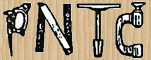 To apply for membership, print out the application below and send it with your dues to: BILL RACINE, TREASURER, 12780 SW 231st PLACE, HILLSBORO, OR. 97123
(503) 628-1488 Annual Dues: $25.00 (Husband and wife are invited for a single fee.) DatePhoneNameAddressCityStateZipOccupationSpouse's NameSpouse's InterestsMy Interests/HobbiesEmail Address